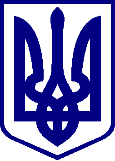 КИЇВСЬКА МІСЬКА РАДАІІ СЕСІЯ  ІХ СКЛИКАННЯРІШЕННЯ______________ № _________	Відповідно до Закону України «Про місцеве самоврядування в Україні», Київська міська радаВИРІШИЛА:1. Внести зміну до пункту 3 Порядку використання коштів Програми вирішення депутатами Київської міської ради соціально-економічних проблем, виконання передвиборних програм та доручень виборців на 2021 - 2025 роки в умовах воєнного стану, введеного Указом Президента України від 24 лютого 2022 року № 64/2022 «Про введення воєнного стану в Україні», затвердженого Законом України «Про затвердження Указу Президента України «Про введення воєнного стану в Україні» від 24 лютого 2022 року № 2102-IX, затвердженого рішенням Київської міської ради від 30 березня 2022 року № 4550/4591, доповнивши його після абзацу шостого новим абзацом такого змісту:«-заходи у сфері освіти;».У зв’язку з цим абзаци сьомий і восьмий вважати відповідно абзацами восьмим і дев’ятим.2. Офіційно оприлюднити це рішення у порядку, встановленому законодавством України.3. Контроль за виконанням цього рішення покласти на постійну комісію Київської міської ради з питань бюджету та соціально-економічного розвитку.Київський міський голова			                   Віталій КЛИЧКОПОЯСНЮВАЛЬНА ЗАПИСКАдо проєкту рішення Київської міської ради«Про внесення зміни до пункту 3 Порядку використання коштів Програми вирішення депутатами Київської міської ради соціально-економічних проблем, виконання передвиборних програм та доручень виборців на 2021 - 2025 роки в умовах воєнного стану, введеного Указом Президента України від 24 лютого 2022 року № 64/2022 «Про введення воєнного стану в Україні», затвердженого Законом України «Про затвердження Указу Президента України «Про введення воєнного стану в Україні» від 24 лютого 2022 року № 2102-IX»Обґрунтування необхідності прийняття рішенняВідповідно до Закону України «Про місцеве самоврядування в Україні» до повноважень органів місцевого самоврядування в Україні належить розгляд прогнозу місцевого бюджету, затвердження місцевого бюджету, внесення змін до нього, прийняття рішень щодо передачі коштів з відповідного місцевого бюджету, здійснення в установленому порядку фінансування видатків з місцевого бюджету, участь в організації та фінансуванні капітальних ремонтів житлових будинків, капітальних ремонтів майна, що перебуває у спільній власності співвласників багатоквартирного будинку, в межах бюджетних програм, визначених за рішенням відповідної сільської, селищної, міської ради. Рішенням Київської міської ради від 30 березня 2022 року № 4550/4591 затверджено Порядок використання коштів Програми вирішення депутатами Київської міської ради соціально-економічних проблем, виконання передвиборних програм та доручень виборців на 2021 - 2025 роки в умовах воєнного стану, введеного Указом Президента України від 24 лютого 2022 року № 64/2022 «Про введення воєнного стану в Україні», затвердженого Законом України «Про затвердження Указу Президента України «Про введення воєнного стану в Україні» від 24 лютого 2022 року № 2102-IX.Пунктом 3 цього Порядку визначені першочергові напрями використання коштів Програми, до переліку яких не увійшли заходи у сфері освіти.Комунальні заклади дошкільної та загальної середньої освіти розпочали підготовку до нового навчального року, і місто планує розпочати навчальний рік стандартно, 1 вересня, у режимі офлайн, однак організація освітнього процесу залежить від безпекової ситуації в нашій країні. Пріоритетом такої підготовки є забезпечення максимально можливої безпеки кожної дитини, кожного працівника системи освіти. Життя та здоров’я всіх учасників освітнього процесу, насамперед – дітей, є безумовним і абсолютним пріоритетом всієї системи освіти. У ситуації небезпеки та військового нападу, щоб зберегти здоров’я і життя дітей, їх слід швидко евакуювати в безпечне місце – до найближчого бомбосховища, підвалу чи іншого укриття, або назовні. З огляду на зазначене, комунальні заклади дошкільної та загальної середньої освіти потребують фінансування та дообладнання споруд подвійного призначення і найпростіших укриттів. Прийняття зазначеного проєкту рішення надасть змогу здійснити фінансування  на проведення ремонтів у комунальних закладах дошкільної та загальної середньої освіти для встановлення можливості їх використання як споруд подвійного призначення та найпростіших укриттів за рахунок коштів депутатського фонду, передбачених Програмою вирішення депутатами Київської міської ради соціально-економічних проблем, виконання передвиборних програм та доручень виборців на 2021 - 2025 роки.Ціль та завдання прийняття рішенняЦіллю та завданням прийняття даного проєкту рішення є реалізація Київської міською радою повноважень у галузі бюджету та фінансів, здійснення фінансування придбання будівельних матеріалів, фінансування проведення поточних ремонтів та/або передача коштів іншим розпорядникам для проведення поточних та/або капітальних ремонтів у комунальних закладах дошкільної та загальної середньої освіти для встановлення можливості їх використання як споруд подвійного призначення та найпростіших укриттів.Стан нормативно-правової бази у даній сфері правового регулюванняПовноваження Київської міської ради щодо ухвалення зазначеного рішення закріплено в Законі України «Про місцеве самоврядування в Україні».Право депутата місцевої ради вносити на розгляд ради проєкти рішень передбачено частиною другою статті 19 Закону України «Про статус депутатів місцевих рад».Фінансово-економічне обґрунтуванняРеалізація зазначеного проєкту рішення не потребує додаткового фінансування.Прогноз соціально-економічних та інших наслідків прийняття рішенняПрийняття зазначеного проєкту рішення забезпечить покращення стану сфери комунальних закладів дошкільної та загальної середньої освіти міста Києва.Суб’єкт подання та доповідач на пленарному засіданні:Суб’єктами подання даного проєкту рішення та доповідачами є: депутатка Київської міської ради Ганна СВИРИДЕНКО та депутат Київської міської ради Володимир СЛОНЧАК.Депутатка 	Київської міської ради       			Ганна СВИРИДЕНКОДепутат Київської міської ради                               Володимир СЛОНЧАКПорівняльна таблиця до проєкту рішення «Про внесення зміни до пункту 3 Порядку використання коштів Програми вирішення депутатами Київської міської ради соціально-економічних проблем, виконання передвиборних програм та доручень виборців на   2021 - 2025 роки в умовах воєнного стану, введеного Указом Президента України від 24 лютого 2022 року № 64/2022 «Про введення воєнного стану в Україні», затвердженого Законом України «Про затвердження Указу Президента України «Про введення воєнного стану в Україні» від 24 лютого 2022 року № 2102-IX»Депутатка Київської міської ради  			                                                                        Ганна СВИРИДЕНКОДепутат Київської міської ради                                                                                                  Володимир СЛОНЧАКЗаступнику міського голови – секретарю Київської міської ради Володимиру БОНДАРЕНКУШановний пане Володимире!Відповідно до статті 29 Регламенту Київської міської ради, затвердженого рішенням Київської міської ради від 04.11.2021 № 3135/3176, прошу Вас, забезпечити винесення на розгляд та погодження Київської міської ради проєкту рішення Київської міської ради «Про внесення зміни до пункту 3 Порядку використання коштів Програми вирішення депутатами Київської міської ради соціально-економічних проблем, виконання передвиборних програм та доручень виборців на 2021 - 2025 роки в умовах воєнного стану, введеного Указом Президента України від 24 лютого 2022 року № 64/2022 «Про введення воєнного стану в Україні», затвердженого Законом України «Про затвердження Указу Президента України «Про введення воєнного стану в Україні» від 24 лютого  2022 року № 2102-IX».Текст проєкту рішення у паперовому вигляді відповідає проєкту в електронному вигляді на «USB» носії.З повагоюДепутатка 	Київської міської ради 			                 Ганна СВИРИДЕНКОПро внесення зміни до пункту 3 Порядку використання коштів Програми вирішення депутатами Київської міської ради соціально-економічних проблем, виконання передвиборних програм та доручень виборців на 2021 - 2025 роки в умовах воєнного стану, введеного Указом Президента України від 24 лютого 2022 року № 64/2022 «Про введення воєнного стану в Україні», затвердженого Законом України «Про затвердження Указу Президента України «Про введення воєнного стану в Україні» від 24 лютого 2022 року № 2102-IXПРОЄКТПОДАННЯ:Депутатка Київської міської радиДепутат Київської міської ради                                   Ганна СВИРИДЕНКОВолодимир СЛОНЧАКПОГОДЖЕННЯ:Голова постійної комісії Київської міської ради з питань бюджету та соціально-економічного розвиткуАндрій  ВІТРЕНКОСекретар постійної комісії Київської міської ради з питань бюджету та соціально-економічного розвиткуВладислав АНДРОНОВВ.о. начальника управління правового забезпечення діяльності Київської міської радиВалентина ПОЛОЖИШНИКЧинна редакція пункту 3 Порядку використання коштів Програми вирішення депутатами Київської міської ради соціально-економічних проблем, виконання передвиборних програм та доручень виборців на  2021 - 2025 роки в умовах воєнного стану, введеного Указом Президента України від 24 лютого 2022 року № 64/2022 «Про введення воєнного стану в Україні», затвердженого Законом України «Про затвердження Указу Президента України «Про введення воєнного стану в Україні» від 24 лютого 2022 року № 2102-IXЗапропонована проєктом рішення редакція Пункт 33. Першочергові напрями використання коштів Програми - це видатки з бюджету міста Києва, спрямовані на забезпечення безперебійної діяльності громадських приймалень депутатів Київської міської ради й оперативне вирішення проблем жителів міста Києва в умовах воєнного стану, а саме:- діяльність у сфері державного управління;- заходи у сфері соціального захисту та соціального забезпечення;- програми та заходи у сфері цивільного захисту населення;- програми та заходи у сфері національного спротиву та оборони; - заходи у сфері житлово-комунального господарства;- інші заходи, пов'язані із запровадженням правового режиму воєнного стану на території України;За рахунок міського бюджету фінансуються видатки на напрями використання коштів Програми щодо забезпечення діяльності громадських приймалень депутатів Київської міської ради, у першу чергу на заробітну плату двом працівникам у розмірі до дев'яти прожиткових мінімумів для працездатних осіб (станом на 01 січня відповідного бюджетного року), комунальні послуги та енергоносії.Пункт 33. Першочергові напрями використання коштів Програми - це видатки з бюджету міста Києва, спрямовані на забезпечення безперебійної діяльності громадських приймалень депутатів Київської міської ради й оперативне вирішення проблем жителів міста Києва в умовах воєнного стану, а саме:- діяльність у сфері державного управління;- заходи у сфері соціального захисту та соціального забезпечення;- програми та заходи у сфері цивільного захисту населення;- програми та заходи у сфері національного спротиву та оборони; - заходи у сфері житлово-комунального господарства;- заходи у сфері освіти;- інші заходи, пов'язані із запровадженням правового режиму воєнного стану на території України.За рахунок міського бюджету фінансуються видатки на напрями використання коштів Програми щодо забезпечення діяльності громадських приймалень депутатів Київської міської ради, у першу чергу на заробітну плату двом працівникам у розмірі до дев'яти прожиткових мінімумів для працездатних осіб (станом на 01 січня відповідного бюджетного року), комунальні послуги та енергоносії.Додатки:1. Проєкт рішення на ___ арк. в 1. прим2. Пояснювальна записка до проєкту рішення на ___ арк. в 1 прим.3. Порівняльна таблиця до проєкту рішення на ___ арк. в 1 прим.